РОССИЙСКАЯ ФЕДЕРАЦИЯФЕДЕРАЛЬНЫЙ ЗАКОНО ВНЕСЕНИИ ИЗМЕНЕНИЙВ ОТДЕЛЬНЫЕ ЗАКОНОДАТЕЛЬНЫЕ АКТЫ РОССИЙСКОЙ ФЕДЕРАЦИИВ СВЯЗИ С ПРИНЯТИЕМ ФЕДЕРАЛЬНОГО ЗАКОНА "О ЗАЩИТЕ ДЕТЕЙОТ ИНФОРМАЦИИ, ПРИЧИНЯЮЩЕЙ ВРЕД ИХ ЗДОРОВЬЮ И РАЗВИТИЮ"ПринятГосударственной Думой6 июля 2011 годаОдобренСоветом Федерации13 июля 2011 годаСтатья 1Внести в Закон Российской Федерации от 27 декабря 1991 года N 2124-1 "О средствах массовой информации" (Ведомости Съезда народных депутатов Российской Федерации и Верховного Совета Российской Федерации, 1992, N 7, ст. 300; Собрание законодательства Российской Федерации, 2003, N 27, ст. 2708; 2005, N 30, ст. 3104; 2011, N 25, ст. 3535) следующие изменения:1) статью 25 дополнить частью шестой следующего содержания:"Распространение продукции средства массовой информации, осуществляемое с нарушением требований, установленных Федеральным законом от 29 декабря 2010 года N 436-ФЗ "О защите детей от информации, причиняющей вред их здоровью и развитию", может быть прекращено судом на основании заявления федерального органа исполнительной власти, осуществляющего государственный надзор и контроль за соблюдением законодательства Российской Федерации о защите детей от информации, причиняющей вред их здоровью и (или) развитию. При этом распространение указанной продукции может быть приостановлено судом в целях необходимости обеспечения иска, предусмотренного настоящей частью.";2) в статье 27:а) часть первую дополнить пунктом 9 следующего содержания:"9) знак информационной продукции в случаях, предусмотренных Федеральным законом от 29 декабря 2010 года N 436-ФЗ "О защите детей от информации, причиняющей вред их здоровью и развитию".";б) часть вторую дополнить предложением следующего содержания: "При демонстрации кинохроникальных программ и при каждом выходе в эфир радиопрограмм, телепрограмм они должны сопровождаться сообщением об ограничении их распространения, телепрограммы, равно как и кинохроникальные программы, также знаком информационной продукции в случаях, предусмотренных Федеральным законом от 29 декабря 2010 года N 436-ФЗ "О защите детей от информации, причиняющей вред их здоровью и развитию".";в) в части третьей:в абзаце первом слова "аудио-, видео-" заменить словами "радио-, теле-, видео-";дополнить пунктом 7 следующего содержания:"7) знак информационной продукции в случаях, предусмотренных Федеральным законом от 29 декабря 2010 года N 436-ФЗ "О защите детей от информации, причиняющей вред их здоровью и развитию".";3) абзац первый части первой статьи 57 после слов "либо ущемляющих права и законные интересы граждан," дополнить словами "либо наносящих вред здоровью и (или) развитию детей,";4) в части первой статьи 60:а) дополнить новым абзацем шестым следующего содержания:"в нарушении требований, установленных Федеральным законом от 29 декабря 2010 года N 436-ФЗ "О защите детей от информации, причиняющей вред их здоровью и развитию" применительно к средствам массовой информации;";б) абзацы шестой - девятый считать соответственно абзацами седьмым - десятым.Статья 2Внести в статью 14 Федерального закона от 24 июля 1998 года N 124-ФЗ "Об основных гарантиях прав ребенка в Российской Федерации" (Собрание законодательства Российской Федерации, 1998, N 31, ст. 3802; 2008, N 30, ст. 3616; 2009, N 23, ст. 2773) следующие изменения:1) в пункте 1 после слов "религиозного неравенства," дополнить словами "от информации порнографического характера,", слово "порнографию," исключить;2) пункт 2 изложить в следующей редакции:"2. В целях защиты детей от информации, причиняющей вред их здоровью и (или) развитию, Федеральным законом от 29 декабря 2010 года N 436-ФЗ "О защите детей от информации, причиняющей вред их здоровью и развитию" устанавливаются требования к распространению среди детей информации, в том числе требования к осуществлению классификации информационной продукции, ее экспертизы, государственного надзора и контроля за соблюдением законодательства Российской Федерации о защите детей от информации, причиняющей вред их здоровью и (или) развитию.".Статья 3Внести в Кодекс Российской Федерации об административных правонарушениях (Собрание законодательства Российской Федерации, 2002, N 1, ст. 1; N 30, ст. 3029; N 44, ст. 4295; 2003, N 27, ст. 2700, 2708, 2717; N 46, ст. 4434; N 50, ст. 4847, 4855; 2004, N 31, ст. 3229; N 34, ст. 3529, 3533; 2005, N 1, ст. 9, 13, 40, 45; N 10, ст. 763; N 13, ст. 1075, 1077; N 19, ст. 1752; N 27, ст. 2719, 2721; N 30, ст. 3104, 3131; N 50, ст. 5247; 2006, N 1, ст. 4, 10; N 6, ст. 636; N 10, ст. 1067; N 12, ст. 1234; N 17, ст. 1776; N 18, ст. 1907; N 19, ст. 2066; N 23, ст. 2380; N 31, ст. 3420, 3438, 3452; N 45, ст. 4641; N 50, ст. 5279; N 52, ст. 5498; 2007, N 1, ст. 21, 25, 29; N 7, ст. 840; N 16, ст. 1825; N 26, ст. 3089; N 30, ст. 3755; N 31, ст. 4007, 4008, 4015; N 41, ст. 4845; N 43, ст. 5084; N 46, ст. 5553; 2008, N 18, ст. 1941; N 20, ст. 2251; N 29, ст. 3418; N 30, ст. 3604; N 49, ст. 5745; N 52, ст. 6235, 6236; 2009, N 1, ст. 17; N 7, ст. 777; N 23, ст. 2759; N 26, ст. 3120, 3122; N 29, ст. 3597, 3642; N 30, ст. 3739; N 48, ст. 5711, 5724; N 52, ст. 6412; 2010, N 1, ст. 1; N 18, ст. 2145; N 19, ст. 2291; N 21, ст. 2525; N 23, ст. 2790; N 27, ст. 3416; N 30, ст. 4002, 4006, 4007; N 31, ст. 4158, 4164, 4193, 4195, 4206, 4207, 4208; N 41, ст. 5192; N 49, ст. 6409; 2011, N 1, ст. 10, 23, 29, 54; N 7, ст. 901; N 15, ст. 2039; N 17, ст. 2310; N 19, ст. 2714, 2715; N 23, ст. 3260) следующие изменения:1) часть 1 статьи 4.5 после слов "санитарно-эпидемиологического благополучия населения," дополнить словами "о защите детей от информации, причиняющей вред их здоровью и (или) развитию,";2) главу 6 дополнить статьей 6.17 следующего содержания:"Статья 6.17. Нарушение законодательства Российской Федерации о защите детей от информации, причиняющей вред их здоровью и (или) развитию1. Нарушение установленных требований распространения среди детей информационной продукции, содержащей информацию, причиняющую вред их здоровью и (или) развитию (за исключением случаев, предусмотренных частью 2 статьи 13.21 настоящего Кодекса), если это действие не содержит уголовно наказуемого деяния, -влечет наложение административного штрафа на граждан в размере от двух тысяч до трех тысяч рублей с конфискацией предмета административного правонарушения; на должностных лиц - от пяти тысяч до десяти тысяч рублей; на лиц, осуществляющих предпринимательскую деятельность без образования юридического лица, - от пяти тысяч до десяти тысяч рублей с конфискацией предмета административного правонарушения и (или) административное приостановление деятельности на срок до девяноста суток; на юридических лиц - от двадцати тысяч до пятидесяти тысяч рублей с конфискацией предмета административного правонарушения и (или) административное приостановление деятельности на срок до девяноста суток.2. Неприменение операторами связи, оказывающими телематические услуги связи в пунктах коллективного доступа к информации, распространяемой посредством информационно-телекоммуникационных сетей (в том числе сети "Интернет"), технических, программно-аппаратных средств защиты детей от информации, причиняющей вред их здоровью и (или) развитию, -влечет наложение административного штрафа на лиц, осуществляющих предпринимательскую деятельность без образования юридического лица, в размере от пяти тысяч до десяти тысяч рублей; на юридических лиц - от двадцати тысяч до пятидесяти тысяч рублей.3. Размещение в информационной продукции для детей, включая информационную продукцию, размещаемую в информационно-телекоммуникационных сетях (в том числе в сети "Интернет"), объявления о привлечении детей к участию в создании информационной продукции, причиняющей вред их здоровью и (или) развитию, -влечет наложение административного штрафа на граждан в размере от одной тысячи до полутора тысяч рублей; на должностных лиц - от двух тысяч до трех тысяч рублей; на юридических лиц - от двадцати тысяч до тридцати тысяч рублей.";3) в статье 13.21:а) в абзаце первом слова "Изготовление или распространение" заменить словами "1. Изготовление или распространение";б) дополнить частью 2 следующего содержания:"2. Нарушение установленного порядка распространения среди детей продукции средства массовой информации, содержащей информацию, причиняющую вред их здоровью и (или) развитию, -влечет наложение административного штрафа на граждан в размере от двух тысяч до трех тысяч рублей с конфискацией предмета административного правонарушения; на должностных лиц - от пяти тысяч до двадцати тысяч рублей с конфискацией предмета административного правонарушения; на юридических лиц - от двадцати тысяч до двухсот тысяч рублей с конфискацией предмета административного правонарушения.";4) статью 19.5 дополнить частью 16 следующего содержания:"16. Невыполнение в установленный срок предписания федерального органа исполнительной власти, осуществляющего государственный надзор и контроль за соблюдением законодательства Российской Федерации о защите детей от информации, причиняющей вред их здоровью и (или) развитию, -влечет наложение административного штрафа на граждан в размере от трех тысяч до пяти тысяч рублей; на должностных лиц - от тридцати тысяч до пятидесяти тысяч рублей; на лиц, осуществляющих предпринимательскую деятельность без образования юридического лица, - от тридцати тысяч до пятидесяти тысяч рублей и (или) административное приостановление деятельности на срок до девяноста суток; на юридических лиц - от трехсот тысяч до пятисот тысяч рублей и (или) административное приостановление деятельности на срок до девяноста суток.";5) в части 1 статьи 23.1 после цифр "6.16," дополнить цифрами "6.17,", слова "частями 1, 12 - 15 статьи 19.5" заменить словами "частями 1, 12 - 16 статьи 19.5";6) часть 2 статьи 28.3 дополнить пунктом 96 следующего содержания:"96) должностные лица федерального органа исполнительной власти, осуществляющего государственный надзор и контроль за соблюдением законодательства Российской Федерации о защите детей от информации, причиняющей вред их здоровью и (или) развитию, - об административных правонарушениях, предусмотренных статьей 6.17, частью 2 статьи 13.21, частью 16 статьи 19.5 настоящего Кодекса.".Статья 4Внести в Федеральный закон от 13 марта 2006 года N 38-ФЗ "О рекламе" (Собрание законодательства Российской Федерации, 2006, N 12, ст. 1232; N 52, ст. 5497; 2007, N 7, ст. 839; N 16, ст. 1828; N 23, ст. 3255) следующие изменения:1) в статье 5:а) часть 4 дополнить пунктом 5 следующего содержания:"5) содержать информацию порнографического характера.";б) часть 10 изложить в следующей редакции:"10. Не допускается размещение рекламы в учебниках, учебных пособиях, другой учебной литературе, предназначенных для обучения детей по основным образовательным программам начального общего, основного общего, среднего (полного) общего образования, школьных дневниках, школьных тетрадях.";в) дополнить частью 10.1 следующего содержания:"10.1. Не допускается размещение рекламы информационной продукции, подлежащей классификации в соответствии с требованиями Федерального закона от 29 декабря 2010 года N 436-ФЗ "О защите детей от информации, причиняющей вред их здоровью и развитию", без указания категории данной информационной продукции.";г) дополнить частью 10.2 следующего содержания:"10.2. Не допускается распространение рекламы, содержащей информацию, запрещенную для распространения среди детей в соответствии с Федеральным законом от 29 декабря 2010 года N 436-ФЗ "О защите детей от информации, причиняющей вред их здоровью и развитию", в предназначенных для детей образовательных организациях, детских медицинских, санаторно-курортных, физкультурно-спортивных организациях, организациях культуры, организациях отдыха и оздоровления детей или на расстоянии менее чем сто метров от границ территорий указанных организаций.";2) пункт 6 статьи 6 изложить в следующей редакции:"6) показ несовершеннолетних в опасных ситуациях, включая ситуации, побуждающие к совершению действий, представляющих угрозу их жизни и (или) здоровью, в том числе к причинению вреда своему здоровью;";3) в части 7 статьи 38 слова "частями 9 и 10 статьи 5" заменить словами "частями 9, 10, 10.1 и 10.2 статьи 5".Статья 5Часть 1 статьи 12 Федерального закона от 27 июля 2006 года N 149-ФЗ "Об информации, информационных технологиях и о защите информации" (Собрание законодательства Российской Федерации, 2006, N 31, ст. 3448) дополнить пунктом 4 следующего содержания:"4) обеспечение информационной безопасности детей.".Статья 6Настоящий Федеральный закон вступает в силу с 1 сентября 2012 года.ПрезидентРоссийской ФедерацииД.МЕДВЕДЕВМосква, Кремль21 июля 2011 годаN 252-ФЗ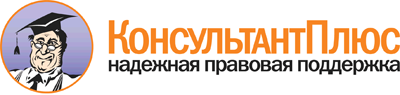  Федеральный закон от 21.07.2011 N 252-ФЗ
"О внесении изменений в отдельные законодательные акты Российской Федерации в связи с принятием Федерального закона "О защите детей от информации, причиняющей вред их здоровью и развитию" Документ предоставлен КонсультантПлюс

www.consultant.ru 

Дата сохранения: 30.09.2016 
 21 июля 2011 годаN 252-ФЗ